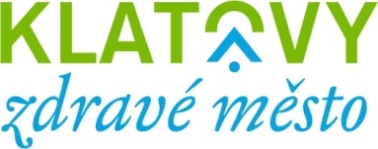 Akční plán zlepšování projektu Zdravého města 
a MA21 v Klatovech v roce 2022Co je akční plán zlepšování PZM a MA21?Součástí každého úspěšného procesu je formulace přehledného plánu zlepšování                          na nadcházející období informující o tom, čeho by se mělo v následujícím časovém horizontu dosáhnout, kam by se měl proces posunout.Plán zlepšování je nástrojem, pomocí něhož Komise ZM a MA21 navrhne, jakého zlepšení má být v daném roce v rámci Projektu Klatovy – Zdravé město a MA21 dosaženo (v souladu s Kritérii MA21). Tento dokument představuje jedno z povinných kritérií MA21.Opakující se akce a činnosti:Splnění kritérií a udržení se v kategorii „C“ MA21Termín:		leden - říjen 2022Ukazatel:		kritéria MA21 Pravidla hodnocení pro rok 2022Zodpovědnost: 	politik ZM a MA21Spolupráce:	koordinátor PZM a MA21, asistent koordinátora ZM a MA21,  pracovníci OŠKCR, Komise ZM a MA21 a partneři ZM a MA21Indikátor:	přidělení kategorie z CENIAMedializace aktivit ZM Klatovy a MA21 v tiskuTermín:		leden – prosinec 2022Ukazatel:		min. 4 články k ZM a MA21 v místních/regionálních médiíchZodpovědnost: 	politik ZM a MA21Spolupráce:	politik ZM a MA 21, asistent koordinátora ZM a MA21, pracovníci OŠKCR, Komise ZM a MA21 a partneři PZM a MA21Indikátor:		zveřejněné informacePříprava a realizace akce Avon pochodTermín: 	květen – červen  2022Ukazatel:	min. 1 společná aktivita zástupců veřejného, neziskového 
a podnikatelského sektoru za rok 2021Zodpovědnost: 	koordinátor ZM a MA21, asistent koordinátora ZM a MA21Spolupráce:	politik ZM a MA21, pracovníci OŠKCR, Komise ZM a MA21 a partneři ZM a MA21, Avon cosmeticsIndikátor:		plakát, video, tisková zprávaPříprava a uspořádání kampaně Den země a Den rodinyTermín:		duben - květen 2022Ukazatel:		min. 1 kampaň pro veřejnost za rok 2022Zodpovědnost: 	koordinátor PZM a MA21, asistent koordinátora ZM a MA21Spolupráce:	politik ZM a MA21,  Technické služby města Klatov, pracovní kolektiv Střední školy zemědělské 
a potravinářské v Klatovech, partneři ZM a MA21Indikátor:		plakát, video, tisková zprávaPříprava a realizace akce Táhneme za jeden provazTermín:		červen 2022 Ukazatel:		min. 1 kampaň pro veřejnost za rok 2022Zodpovědnost: 	koordinátor PZM a MA21, asistent koordinátora ZM a MA21Spolupráce:	politik ZM a MA21,  Komise ZM    a MA21 a partneři ZM a MA21, ZŠ Plánická a ZŠ Tolstého Indikátor:		plakát, video, web, tisková zprávaPříprava a realizace Osvětové akce k UR, MA21 pro MěÚ Klatovy nebo veřejnost s kvalifikovaným lektorem Termín: 		září - říjen 2022 (Akreditovaný seminář na téma UR)Ukazatel:		min. 1 osvětová akce za rok 2022Zodpovědnost: 	koordinátor ZM a MA21Spolupráce:	politik ZM a MA21, asistent koordinátora ZM a MA21, pracovníci OŠKCR, Komise ZM a MA21, NSZM ČRIndikátor:		certifikát účastníkůPříprava a realizace Školního fóra Zdravého městaTermín:		červen – říjen 2022  Ukazatel:		realizace akceZodpovědnost: 	koordinátor ZM a MA21, asistent koordinátora ZM a MA21Spolupráce:	politik ZM a MA21,  pracovníci OŠKCR, Komise ZM a MA 21 a partneři ZM a MA21Indikátor:		fórum, prezenční listina a ověřených 10 P z fóra Příprava a realizace akcí Voňavá adventní neděle a Klatovský klášterní bazarTermín: 		listopad, prosinec 2022 Ukazatelé:	            min. 1 společná aktivita zástupců veřejného, neziskového 
                              a podnikatelského sektoru za rok 2021; min. 4 články k ZM a MA21                                                       v místních/regionálních médiíchZodpovědnost: 	koordinátor ZM a MA21Spolupráce:	politik ZM a MA21, asistent koordinátora ZM a MA21, pracovníci OŠKCR, Komise ZM a MA21 a partneři ZM a MA21Indikátor:		článek, plakátAkreditované vzdělávání koordinátoraTermín:	jarní škola, letní škola,  podzimní škola Ukazatel:	absolvování akreditovaného školení MA21Zodpovědnost:	koordinátor ZM a MA21Indikátor:	certifikátNové akce a činnosti:Příprava a realizace akce – Sázení stromů ve Spáleném leseTermín: 	            duben 2022Ukazatel:            pravidelné plánování s veřejnostíZodpovědnost:   politik ZM a MA 21,koordinátor ZM a MA21, Spolupráce:   	asistent koordinátora, pracovníci OŠKCR, Komise ZM a MA21, Lesy města Klatov, veřejný sektorIndikátor:	web, tisková zprávaPříprava a realizace akce – Navýšení množství a zvětšení objemu košů v parcíchTermín:		březen – říjen 2022Ukazatel:	pravidelné plánování s veřejností Zodpovědnost:   koordinátor ZM a MA21, asistent koordinátora ZM a MA21Spolupráce:	politik ZM a MA21, asistent koordinátora, Technické služby města Klatov	Indikátor:	web,tisková zprávaJarní koncert – Vítáme jaro 2022Termín: 		20.3.2022Ukazatel:	min. 1 kampaň pro veřejnost za rok 2022Zodpovědnost:	koordinátor ZP a MA21Spolupráce:	politik ZM a MA21, asistent koordinátora ZM a MA2, pracovníci OŠKCRIndikátor:	plakát, web, tisková zpráva